Муниципальное бюджетное дошкольное образовательное учреждение «Детский сад № 65»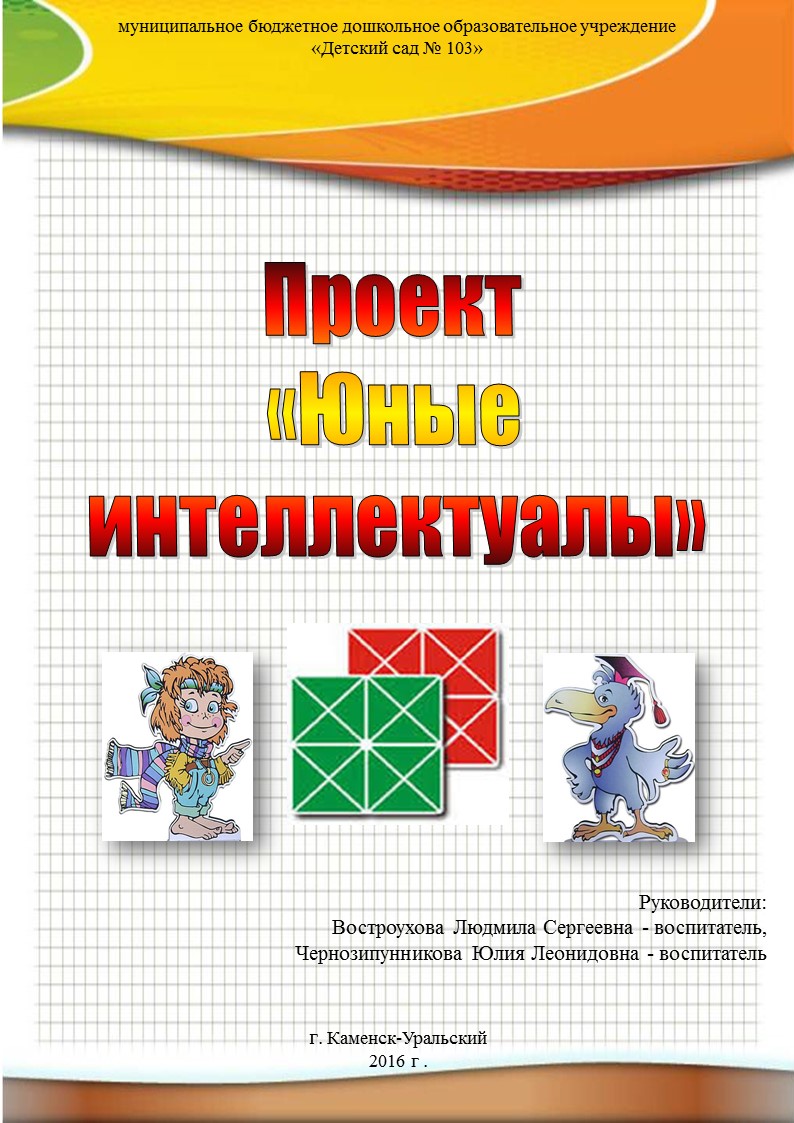                                                          Составила: воспитатель Мехонцева Н.Ю.Тема: «Технология В.Воскобовича, как средство повышения интеллектуального развития детей старшего дошкольного возраста»Актуальность проекта.Общеизвестно, что стратегические цели президентской инициативы «Наша новая школа» направлены прежде всего, на формирование человека XXI века: конкурентоспособного, профессионального, социально мобильного, высоконравственного, культурного, здорового.Актуальность данного проекта обусловлена тем, что необходимым условием качественного обновления общества является умножение интеллектуального потенциала.Известный детский психолог Л.С. Выготский одним из первых сформулировал мысль о том, что интеллектуальное развитие ребенка заключается не столько в количественном запасе знаний, сколько в уровне интеллектуальных процессов, то есть в качественных особенностях детского мышления.Развивая мышление ребенка на каждом возрастном этапе, создается как бы определённый «этаж», на котором формируются психические функции, важные для перехода к следующему этапу. Таким образом, навыки, умения, приобретенные в дошкольный период будут служить фундаментом для получения знаний и развития способностей в более старшем возрасте. И важнейшим среди этих навыков является навык логического мышления, способность действовать «в уме». Овладев логическими операциями, ребенок станет более внимательным, научиться мыслить ясно и четко, сумеет в ненужный момент сконцентрироваться на сути проблемы, убедить других в своей правоте. Знание логики будет способствовать культурному и интеллектуальному развитию личности. У детей, играющих с играми Воскобовича, нет проблем со счетом, знанием геометрических фигур, умением ориентироваться на плоскости.  Ведь неплохо, когда у детей развивается понятливость и формируется довольно высокий интеллект. Это происходит примерно с такой закономерностью: сначала ребенок имеет интеллект ниже среднего, но по мере занятий по методу Воскобовича его интеллект меняется на глазах и растет. Сначала к среднему уровню интеллекта, затем к нормальному, затем к высокому, очень высокому и, наконец, интеллект ребенка становится превосходным. Цели образовательной деятельности с использованием игровых материалов В.В. Воскобовича:Развитие у ребёнка познавательного интереса к исследовательской деятельности.Развитие наблюдательности, воображения, памяти, внимания, мышления и творчества.Гармоничное развитие у ребёнка образного и логического мышления.Формирование базисных представлений об окружающем мире, математических понятиях, звукобуквенных явлениях.Развитие мелкой моторики рук.Данный проект направлен на интеллектуально-творческое развитие детей старшего дошкольного возраста. В нём представлено перспективное планирование работы с детьми с использованием инновационной технологии и план работы с родителями. Реализация проекта осуществляется при сочетании игровых методов и методов прямого обучения.Цель проекта - развитие логического мышления детей старшего дошкольного возраста посредством использования в образовательном процессе инновационной технологии В.Воскобовича.Задачи проекта:Развитие у детей познавательного интереса и исследовательской деятельности.Развитие наблюдательности, воображения, памяти, внимания, логического  мышления и творчества.Формирование базисных представлений (об окружающем мире, математических, речевых умений).Развитие мелкой моторики.Тип проекта – познавательный.Участники проекта: дети старшей группы, воспитатели, родители.Этапы реализации:Подготовительный (август-сентябрь 2020 г.).Цель: создание условий, необходимых для реализации проекта.Основной (октябрь 2020 г. – апрель 2021 г.).Цель: реализация основных видов деятельности по направлениям проекта.Итоговый ( апрель - май 2021 г.).Цель: анализ полученных результатов. Презентация проекта.Сроки реализации проекта: проект долгосрочный (август 2020 г. – май 2021 г.).      Организационные принципы.       ЧФУОО по данной теме реализуется 1 раз в неделю во второй половине дня в течение 20 минут и как   элемент (использование дид. игры и т.д.) в НОД по реализации области «Познание».Этапы работы по проекту1.   Подготовительный этап (01.08.2020 – 30.09.2020).Методическое сопровождение:Определить цель и задачи проекта.Изучить и проанализировать методическую литературу.Составить перспективный план работы с детьми.Провести диагностическое обследование логического мышления детей.Создание развивающей среды:Приобрести и изготовить игры.Создать в группе «Центр интеллектуального развития».Разработать пособия по развитию познавательного интереса.Работа с родителями:Провести анкетирование. Составить перспективный план работы с родителями.Разработать памятки, рекомендации.2.   Основной этап (01.10.2020-30.04.2021).Мероприятия проектаРабота с родителямиЗаключительный этап (01.04.2021 - 31.05.2021).Ожидаемый результат проекта:Образовательный аспект.Формирование и развитие различных видов памяти, внимания и воображения, умений и навыков.Формирование общей способности искать и находить новые решения, необычные способы достижения требуемого результата, новые подходы к рассмотрению предлагаемой ситуации.Развивающий аспект.Развитие мышления в ходе усвоения таких приемов мыслительной деятельности, как умение анализировать, сравнивать, синтезировать, обобщать, выделять главное, доказывать и опровергать.Развитие сенсорной сферы, развитие двигательной сферы.Воспитательный аспект.Воспитание системы нравственных межличностных отношений.Диагностика определения  уровня интеллектуально - творческих способностей у детей дошкольного возраста в соответствии с рекомендациями автора развивающих игр: Воскобович  В.В. «Игровая технология интеллектуально-творческого развития детей «Сказочные лабиринты игры»».Содержание и процедура проведения диагностического обследования детей в старшей   группе.Задание 1. «Конструирование по схеме». Цель: диагностика  наглядно – образного мышления, организации деятельности, умения действовать по образцу, анализировать пространство.Стимульный материал: игра «Двухцветный квадрат», альбом со схемами или схематические рисунки в уменьшенном размере.Процедура проведения: ребенку показывают изображение предмета, состоящие из игры «Двухцветный квадрат», «Четырехцветный квадрат» предлагают самостоятельно выложить точно такое же изображение, пользуясь схемой в уменьшенном виде с разметкой. Каждая фигура оценивается отдельно(0 – низкий уровень, 1 балл – средний уровень, 2 балла – высокий уровень).Критерии оценки результатов:0- баллов  (низкий уровень) –  ребенок не справился с заданием.1- балл (средний уровень) –  ребенок не справился с заданием самостоятельно, потребовалась помощь взрослого.2- балла (высокий уровень) - ребенок самостоятельно справился с заданием.Задание 2. «Дорисуй фигуры».Цель: определение особенностей развития креативности у ребенка дошкольного возраста.Стимульный материал:  половина листа А4, в центре изображения фигур (5 фигур, составленные из элементов игры  «Прозрачный квадрат»), карандаши.Процедура проведения: ребенку предлагается  фигурки превратить в образы, дорисовать любые детали к каждой фигуре, чтобы получилась картинка. Нужно постараться , чтобы рисунки получились необычными. После того как ребенок дорисовал,  попросить  что именно он нарисовал. (название ребенка записывается на обратной стороне листа). Критерии оценки результатов:0 – баллов (низкий уровень) – отказ, к фигуре ничего не дорисовано.1 балл (средний уровень) – созданы образы, которые являются основой рисунка, образы плохо разработаны, схематичны.2 балла (высокий уровень) – образы разработаны, содержат в себе несколько деталей, образ фигуры является второстепенной частью рисунка. Задание 3. «Стрелочки».Цель: оценка ориентировки в пространстве, особенностей цветового восприятии.Стимульный материал: лист бумаги, на котором изображены стрелочки, имеющие сложное направление – вверх вправо, вверх влево, вниз вправо, вниз влево.Процедура проведения: ребенку предлагается закрасить синим цветом стрелочку, имеющим направление «вверх - влево, зеленым цветом – «вверх – вправо», красным -  «вниз – влево, желтым – вниз вправо.Критерии оценки результатов:0 баллов (низкий уровень) – до 3 ошибок.1– балл (средний уровень) – 2 ошибки.2– балла (высокий уровень) – задание  выполнено без ошибок.Задание 4. «Повтори рисунок симметрично». Цель: диагностика уровня развития наглядно – действенного мышления, организации деятельности, умения действовать по образцу, анализировать пространство.Стимульный материал: матриц без разметки .(Игра «Прозрачный квадрат»), простой или  черный карандаш.Процедура проведения: задание заключается в том, чтобы в пустых квадратах, представленных на рисунках справа, воспроизвести картинки, изображенные на этом же рисунке слева.Критерии оценки результатов:0- баллов  (низкий уровень) –  ребенок за 10 мин не смог  заштриховать ни  одной  пары, симметрия фигур отсутствует, фигуры не менее  чем на одну четверть не заштрихованы. 1- балл (средний уровень) –  ребенок  выполнил задание за 10 мин., но в его работе имеется хотя бы один из следующих недочетов: почти во всех парах фигур  левого и  правого ряда не соблюдена симметрия, контуры некоторых фигур отличаются от оригиналов на величину до 11.5мм.2- балла (высокий уровень) – ребенок за 10 мин выполни  все задания, то есть, нарисовал в пустых матрицах все 6 фигур, соблюдая симметрию. Задание 5. «Продолжи ряд».Цель: диагностика развития логического мышления, способности ребенка улавливать закономерность в следовании предметов, продолжать логический ряд.Стимульный материал: пластинки из игры  «Прозрачный квадрат».Процедура проведения: на листе дан ряд из трех картинок – необходимо найти закономерность и нарисовать четвертуюКритерии оценки результатов:0- баллов  (низкий уровень) –  ребенок работал более 5  мин., не смог  самостоятельно найти закономерность, потребовалась помощь взрослого.1- балл (средний уровень) –  ребенок выполнил задание  за 5  мин., но в его работе имеется хотя бы один из следующих недочетов: допускал неточности в  закономерности, почти во всех матрицах правого ряда, не соблюдена симметрия, контуры некоторых фигур отличаются от оригиналов на величину до 1,5мм.2- балла (высокий уровень) – ребенок за 5  мин., выполнил  задание, то есть, нашел закономерность  и нарисовал в пустых матрицах четвертую фигуру, соблюдая симметрию.Задание 6. «Придумай сказку».Цель: выявление степени развития речевых способностей ребенка.Стимульный материал: лист бумаги с изображением персонажей «Фиолетового леса» - Малыш Гео, Ворона Метра. Процедура проведения: ребенку дается 7 фигур(фигуры составлены с использованием элементов игры «Прозрачный квадрат»). И предлагает подумать и дорисовать эти фигуры так, чтобы получилась какая-нибудь картинка. Критерии оценки результатов:0-баллов (низкий уровень) – ребенок нарисовал нечто простое, неоригинальное, на рисунке слабо прослеживается фантазия, рисунок лишен дополнительных деталей.1-балл (средний уровень) –  ребенок изобразил отдельный объект, но с разнообразными дополнениями, наполняет изображаемый объект различными особенностями.2-балла (высокий уровень) - ребенок рисует несколько объектов по воображаемому сюжету.Список литературыВоскобович В.В. Медова Н.А. Игровая технология интеллектуально-творческого развития детей «Сказочные лабиринты игры». Методическое пособие – СПб: ООО «Развивающие игры Воскобовича», КАРО, 2018.Бондаренко. Т. М. Развивающие игры в ДОУ: конспекты занятий по развивающим играм Воскобовича: практ. пособие для ст. воспитателей и педагогов ДОУ - Воронеж: ООО Метода, 2013. Развивающие игры Воскобовича: Сборник методических материалов / Под ред. В.В. Воскобовича, Л.С. Вакуленко. – М.: ТЦ Сфера, 2015. Воскобович В.В. Малыш Гео, Ворон Метр и Я, дядя Слава, или Сказка об удивительном Геоконте. Методическая сказка. – СПб: ООО «РИВ», 2006.Воскобович В.В. Тайна Ворона Метра. Методическая сказка. – СПб: ООО «РИВ», 2007.Воскобович В.В. Нетающие Льдинки Озера Айс, или Сказак о Прозрачном Квадрате. Методическая сказка. – СПб: ООО «РИВ», 2006.МесяцМероприятия с детьмиОктябрь Игра «Квадрат Воскобовича четырехцветный» - одноцветные фигуры - «Квадрат», «Прямоугольник», «Треугольник»Цель: углублять знания детей о геометрических фигурах, развивать логическое мышление, внимание. Октябрь Игра «Квадрат Воскобовича двухцветный» - конструирование по схемам «Домик», «Конфета», «Летучая мышь».Цель: составление фигур с опорой на схему; развитие мелкой моторики, развитие мыслительных операций.Октябрь Игра «Квадрат Воскобовича двухцветный» - конструирование по схемам «Конверт», «Семафор», «Мышка». Цель: составление фигур с опорой на схему; развитие мелкой моторики, развитие мыслительных операций.Октябрь Игра «Квадрат Воскобовича четырехцветный» - конструирование по схемам «Маленький квадрат», «Пятиугольник», «Трапеция» Цель: углублять знания детей о геометрических фигурах, развивать логическое мышление, внимание; составление фигур с опорой на схему.Ноябрь Игра «Квадрат Воскобовича двухцветный» - фигуры «Ёжик», «Звёздочка». Цель: учить работать по более сложным схемам; развитие мелкой моторики, развитие мыслительных операций.Ноябрь Игра «Квадрат Воскобовича двухцветный» - фигуры «Башмачок», «Лодочка».Цель: сложить предметные формы, назвать, сочинить описательный рассказ.Ноябрь Игра «Квадрат Воскобовича четырехцветный» - двухцветные фигуры. (7,8,9)Цель: закреплять навыки складывания фигур по схемам, развивать образное мышление, умение выявлять наличие нескольких признаков (цвет, форма)Ноябрь Игра «Квадрат Воскобовича четырехцветный» - двухцветные фигуры. (10,11,12)Цель: развивать мелкую моторику рук, пространственное мышление, память, мыслительные процессы, умение конструировать, творчество.Декабрь Игра «Квадрат Воскобовича четырехцветный» - трёхцветные фигуры.(13,14,15)Цель: развивать мелкую моторику рук, пространственное мышление, память, мыслительные процессы, умение конструировать, творчество.Декабрь Игра «Квадрат Воскобовича двухцветный» - фигуры «Рыба», «Самолётик».Цель: сложить предметные формы, назвать, сочинить описательный рассказ.Декабрь Игра «Квадрат Воскобовича двухцветный» - фигуры «Птичка», «Маленький домик», «Котенок».Цель: сложить предметные формы, назвать, сочинить описательный рассказ.Декабрь Игра «Квадрат Воскобовича четырехцветный» - трёхцветные фигуры.(16,17, 18)Цель: развивать мелкую моторику рук, пространственное мышление, память, мыслительные процессы, умение конструировать, творчество.Январь Игра «Квадрат Воскобовича двухцветный» - фигуры «Кран», «Черепаха» «Ворон». Цель: учить работать по более сложным схемам; развитие мелкой моторики, развитие мыслительных операций.Январь Игра «Прозрачный квадрат».Цель: познакомить детей с задачами на анализ геометрических фигур, соотношение целого и части.Январь Игра «Прозрачный квадрат».Цель: складывание квадрата из частей; развитие мелкой моторики, развитие мыслительных операций.ФевральИгра «Прозрачный квадрат» - «Составь ряд из четырех пластинок»Цель: учить складывать квадраты из различных частей и самые разные фигурки. Развивать внимание, мышление.ФевральИгра «Прозрачный квадрат» - игра «Волшебный мешочек».Цель: назвать невидимые льдинки и описать их.ФевральИгра «Прозрачный квадрат» - игра «Кто быстрее сложит девять квадратов».Цель: развитие логического мышления, умения формулировать задачу.ФевральИгра «Прозрачный квадрат» - настольная игра «Вертикальное домино».Цель: познакомить с новой игрой, учить мыслить пространственными образами, умению комбинировать фигуры.Март Игра «Прозрачный квадрат» - складывание фигур по схемам «Лошадка», «Парусник». Цель: развивать логическое мышление, наблюдательность, упражнять в умении выбирать из множества фигур необходимую.Март Игра «Прозрачный квадрат» - складывание фигур по схемам «Свеча», «Голова Ва-Ва». Цель: развивать логическое мышление, наблюдательность, упражнять в умении выбирать из множества фигур необходимую.Март Игра «Прозрачный квадрат» - складывание фигур по схемам «Топорик Оп-оп», «Птица Тиц». Цель: развивать логическое мышление, наблюдательность, упражнять в умении выбирать из множества фигур необходимую.Март Игра «Прозрачный квадрат» - складывание фигур по схемам «Домик До», «Самолетик Тик». Цель: развивать логическое мышление, наблюдательность, упражнять в умении выбирать из множества фигур необходимую.Апрель Игра «Прозрачный квадрат» - складывание фигур по схемам «Жираф Аф», «Носорог Рог». Цель: развивать логическое мышление, наблюдательность, упражнять в умении выбирать из множества фигур необходимую.Апрель Игра «Прозрачный квадрат» - складывание фигур по схемам «Коврик Рик». Цель: развивать логическое мышление, наблюдательность, упражнять в умении выбирать из множества фигур необходимую.Апрель Игра «Прозрачный квадрат» - шуты сочиняют новые забавы для короля.Цель: развитие логического мышления, умения придумать новые фигуры, сложить и назвать их.Апрель Игра «Прозрачный квадрат» - показ предметов.Цель: развитие умения выложить точно такой же предмет из «льдинок».МайИгра «Квадрат Воскобовича четырехцветный».Цель: закреплять навыки складывания фигур по схемам, развивать образное мышление, умение выявлять наличие нескольких признаков (цвет, форма).МайИгра «Прозрачный квадрат» - настольная игра «Вертикальное домино».Цель: учить мыслить пространственными образами, умению комбинировать фигуры.МайИгра «Квадрат Воскобовича двухцветный».Цель: закреплять навыки складывания фигур по схемам, развивать образное мышление, умение выявлять наличие нескольких признаков (цвет, форма).МайИгра «Прозрачный квадрат».Цель: развитие логического мышления, умения придумать новые фигуры, сложить и назвать их.МесяцМероприятия с родителямиЦель деятельностиОктябрь Консультация «Развитие логического мышления как одно из условий успешного обучения в школе». Анкетирование.Активизировать знания родителей о пользе развития логического мышления.НоябрьКонсультация «Игровая технология «Сказочные лабиринты игры» для детей от 3 до 7 лет В.В. Воскобовича»Познакомить родителей с данной технологией. Рассказать все её плюсы для развития ребенка дошкольника.ДекабрьИндивидуальные консультации для родителей о выборе игр.Оказать помощь в выборе игр, соответствующих возрасту детей.ЯнварьБуклет «Игры В.В. Воскобовича – гимнастика для ума».Побудить к совместной деятельности родителей и детей в совместных играх.ФевральСоветы для родителей «Развивающая предметная среда дома», «Игры своими руками».Дать родителям ряд рекомендаций для создания центра сенсорного развития дома.МартМастер-класс «Головоломки В.В. Воскобовича». Побудить родителей обратить внимание на многообразие логических игр и конструкторов, научить их выбирать полезные, развивающие мышление и память детей, игры. АпрельИгра «Мегамозг».Повышение активности родителей в развитии логического мышления детей для успешного обучения в школе.МайРодительское итоговое собрание «Нужно ли развивать мыслительную деятельность детей?».Подвести итоги совместной работы педагогов и родителей по развитию логического мышления детей.МесяцМероприятияАпрель-майИтоговая диагностика уровня логического мышления детей старшего дошкольного возраста.Цель: оценка эффективности проекта.Май Подведение итогов по реализации проекта.Цель: мастер-класс для городского педагогического сообщества по развитию интеллектуальных способностей детей 5-6 лет на основе игровой технологии В.Воскобовича «Сказочные лабиринты игры».Июнь-июльПланирование работы на следующий учебный год по играм В.В.Воскобовича «Игровизор», «Геовизор», «Коврограф Ларчик»Цель: подготовка предметно-развивающей среды к новому учебному году.